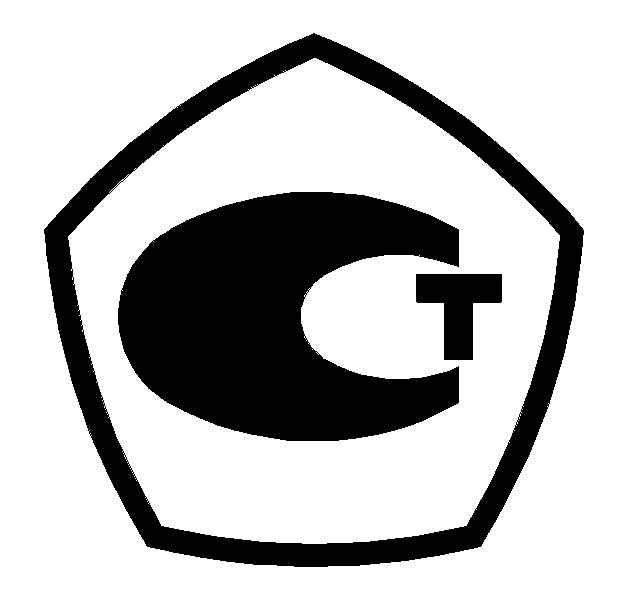 АНТЕННЫЙ ИЗМЕРИТЕЛЬНЫЙ КОМПЛЕКТ АИК 1-40Б/09КНПР.464965.003/09Заводской № 031220179АЛЬБОМ ГРАФИКОВФОРМУЛЯР часть 2КНПР.464965.003/09 ФОСОДЕРЖАНИЕКУРСКСтр.График зависимости коэффициента усиления от частотыАС П6-140-1 зав. № 031220179 (типовой)3График зависимости коэффициента усиления от частотыАС П6-140-2 зав. №031220179 (типовой)4График зависимости коэффициента усиления от частотыМШУ ММ0118.SFSF зав. № 0312201795График зависимости ослабления кабеля от частоты КИ0118.SMSM зав. № 0312201796